pipeline_UG_intake/VISAStart of Block: Default Question BlockQ1 
  
Thank you for taking the time to complete this intake survey for the Fall 2022 semester. This information is critical for the ARP to evaluate its impact and effectiveness. You do not have to answer any question that you do not want to, and your responses will in no way impact your experience with the ARP, but we ask that you complete as much as possible so that we can use the information to make the program better. Only program staff will have access to this data. You will be asked to provide identifying information. This information is used to link these responses with the exit survey that will be given at the end of the semester. Once the data is combined, all identifying information will be removed and the data will be anonymized.
End of Block: Default Question BlockStart of Block: TM_demographicQ2 Please indicate your age________________________________________________________________Q3 Please indicate your gender________________________________________________________________Q4 Please select all that applyHispanic or Latino/Latina  (1) African American or Black  (2) Native American or Alaskan Native  (3) Native Hawaiian or Pacific Islander  (5) Asian  (6) White, non-Hispanic  (4) Middle Eastern or Arab  (7) Q5 Please indicate your college▼ College of Agriculture and Life Sciences (1) ... School of Public Health (14)Q6 In terms of credit hours earned, you are a...Freshman  (1) Sophomore  (2) Junior  (3) Senior  (4) Q7 Counting the ${e://Field/semester} semester, how many semesters have you participated in the Aggie Research Program?________________________________________________________________Q8 
Do you have any kind of disability? *see the TAMU Disability Services website for examples if you are unsure*Yes  (1) No  (2) Prefer not to answer  (3) Q9 Are you a veteran?Yes  (1) No  (3) Q10 
Please indicate which of the following apply to youNeither parent completed a baccalaureate degree.  (1) Prior to the age of 18, regularly resided with and received support from only one parent and whose supporting parent did not complete a baccalaureate degree.  (2) Prior to the age of 18, did not regularly reside with or receive support from a natural or adoptive parent.  (3) Parent(s) and/or guardian(s) attended college but do not have a bachelor’s degree (i.e., did not graduate).  (4) None of the above  (5) Q11 Please indicate which of the following applies to youI am financially independent from my family and support myself through paid work and/or financial aid/loans  (1) I am primarily dependent on my family's financial support and supplement that with paid work and/or financial aid/loans  (2) I am entirely dependent on my family's financial support  (3) Display This Question:If Please indicate which of the following applies to you = I am primarily dependent on my family's financial support and supplement that with paid work and/or financial aid/loansOr Please indicate which of the following applies to you = I am entirely dependent on my family's financial supportQ12 Please indicate your family's household size, including you________________________________________________________________Display This Question:If Please indicate which of the following applies to you = I am primarily dependent on my family's financial support and supplement that with paid work and/or financial aid/loansOr Please indicate which of the following applies to you = I am entirely dependent on my family's financial supportQ13 Please select the range of yearly household income that applies to your family< $15,000  (1) $15,001-$20,000  (2) $20,001-$30,000  (3) $30,001-$40,000  (4) $40,001-$50,000  (5) $50,001-$60,000  (6) $60,001-$70,000  (7) >$70,000  (8) Display This Question:If Please indicate which of the following applies to you = I am financially independent from my family and support myself through paid work and/or financial aid/loansQ14 Please indicate the number of person, including yourself, that are entirely/primarily dependent on your yearly income________________________________________________________________Display This Question:If Please indicate which of the following applies to you = I am financially independent from my family and support myself through paid work and/or financial aid/loansQ15 Please select the range of yearly household income that applies to you< $15,000  (1) $15,001-$20,000  (2) $20,001-$30,000  (3) $30,001-$40,000  (4) $40,001-$50,000  (5) $50,001-$60,000  (6) $60,001-$70,000  (7) >$70,000  (8) End of Block: TM_demographicStart of Block: UREQ16 
Other than the Aggie Research Scholars (this program), are you involved in any research programs or opportunities at TAMU?Yes  (1) No  (2) Display This Question:If Other than the Aggie Research Scholars (this program), are you involved in any research programs... = YesQ17 What other research programs or opportunities are you involved with, besides the Aggie Research Scholars? Select all that apply.Undergraduate Research Scholars (LAUNCH: UGR)  (4) Paid research assistant  (5) Research for credit hours (ex. 491)  (6) Research volunteer  (7) Research part of a class  (8) other (please list below)  (9) __________________________________________________Q18 Undergraduates report a variety of reasons for not being able to engage in traditional (non-ARS) research opportunities at TAMU. Below are some of the most common reasons given by students. Please check any of these reasons that you have personally experienced. Please use the "other" option to list a reason that is not shown.Lack of knowledge about research opportunities  (1) Lack of time to commit to research opportunities (due to class load or work schedule)  (2) Lack of required G.P.A. requirements for most research opportunities  (3) Reservations/nervousness about the process of finding and securing a research opportunity (i.e. contacting professors to work with)  (4) Uninterested in other traditional, one-on-one research opportunities  (5) other  (6) __________________________________________________Q19 If you were not previously involved in the Aggie Research Scholars Program, would you have sought out/would you seek out other research opportunities at TAMU as part of your undergraduate career before graduation?Yes  (1) No  (2) End of Block: UREStart of Block: CreditsQ20 As part of your participation with the Aggie Research Program for this semester, are you registering for any of the following course credit options? Only select those options that are a result of your ARP team membership285-Directed Stuies  (1) 291-Research Credit  (2) 485-Directed Studies  (3) 491-Research Credit  (4) I am not registering for any credit hours as a result of my ARP team membership  (5) Display This Question:If As part of your participation with the Aggie Research Program for this semester, are you register... = 285-Directed StuiesQ21 How many hours of 285-Directed Studies have you registered for?________________________________________________________________Display This Question:If As part of your participation with the Aggie Research Program for this semester, are you register... = 291-Research CreditQ22 How many hours of 291-Reearch Credit have you registered for?________________________________________________________________Display This Question:If As part of your participation with the Aggie Research Program for this semester, are you register... = 485-Directed StudiesQ23 How many hours of 485-Directed Studies have you registered for?________________________________________________________________Display This Question:If As part of your participation with the Aggie Research Program for this semester, are you register... = 491-Research CreditQ24 How many hours of 491-Research Credit have you registered for?________________________________________________________________End of Block: CreditsStart of Block: VISA_Career Exploration - Jun 27, 2022Q25 When you explore careers, to what extent do you agree with the following statements? “Right now I am…”Q26 casually learning about careers that are unfamiliar to me in order to find a few to explore further.  Strongly disagree  (1) Somewhat disagree  (2) Neither agree nor disagree  (3) Somewhat agree  (4) Strongly agree  (5) Q27 trying to have many different experiences so that I can find several jobs that might suit me.  Strongly disagree  (1) Somewhat disagree  (2) Neither agree nor disagree  (3) Somewhat agree  (4) Strongly agree  (5) Q28 thinking about how I could fit into many different careers.  Strongly disagree  (1) Somewhat disagree  (2) Neither agree nor disagree  (3) Somewhat agree  (4) Strongly agree  (5) Q29 learning about various jobs that I might like.  Strongly disagree  (1) Somewhat disagree  (2) Neither agree nor disagree  (3) Somewhat agree  (4) Strongly agree  (5) Q30 keeping my options open as I learn about many different careers.  Strongly disagree  (1) Somewhat disagree  (2) Neither agree nor disagree  (3) Somewhat agree  (4) Strongly agree  (5) Q31 identifying my strongest talents as I think about careers.  Strongly disagree  (1) Somewhat disagree  (2) Neither agree nor disagree  (3) Somewhat agree  (4) Strongly agree  (5) Q32 learning as much as I can about the particular educational requirements of the career that interests me the most.  Strongly disagree  (1) Somewhat disagree  (2) Neither agree nor disagree  (3) Somewhat agree  (4) Strongly agree  (5) Q33 learning what I can do to improve my chances of getting into my chosen career.  Strongly disagree  (1) Somewhat disagree  (2) Neither agree nor disagree  (3) Somewhat agree  (4) Strongly agree  (5) Q34 trying to find people that share my career interests.  Strongly disagree  (1) Somewhat disagree  (2) Neither agree nor disagree  (3) Somewhat agree  (4) Strongly agree  (5) Q35 thinking about all the aspects of working that are important to me.  Strongly disagree  (1) Somewhat disagree  (2) Neither agree nor disagree  (3) Somewhat agree  (4) Strongly agree  (5) End of Block: VISA_Career Exploration - Jun 27, 2022Start of Block: VISA_Career Commitment - Jun 27, 2022Q36 I know what kind of work is best for me.  Strongly disagree  (1) Somewhat disagree  (2) Neither agree nor disagree  (3) Somewhat agree  (4) Strongly agree  (5) Q37 No other career is as appealing to me as the one I expect to enter.  Strongly disagree  (1) Somewhat disagree  (2) Neither agree nor disagree  (3) Somewhat agree  (4) Strongly agree  (5) Q38 I have known for a long time what career is best for me.  Strongly disagree  (1) Somewhat disagree  (2) Neither agree nor disagree  (3) Somewhat agree  (4) Strongly agree  (5) Q39 No one will change my mind about the career I have chosen.  Strongly disagree  (1) Somewhat disagree  (2) Neither agree nor disagree  (3) Somewhat agree  (4) Strongly agree  (5) Q40 I have invested a lot of energy into preparing for my chosen career.  Strongly disagree  (1) Somewhat disagree  (2) Neither agree nor disagree  (3) Somewhat agree  (4) Strongly agree  (5) Q41 My career will help me satisfy deeply personal goals.  Strongly disagree  (1) Somewhat disagree  (2) Neither agree nor disagree  (3) Somewhat agree  (4) Strongly agree  (5) Q42 My family feels confident that I will enter my chosen career.  Strongly disagree  (1) Somewhat disagree  (2) Neither agree nor disagree  (3) Somewhat agree  (4) Strongly agree  (5) Q43 Becoming a worker in my chosen career will allow me to become the person I dream to be.  Strongly disagree  (1) Somewhat disagree  (2) Neither agree nor disagree  (3) Somewhat agree  (4) Strongly agree  (5) Q44 I chose a career that will allow me to remain true to my values.  Strongly disagree  (1) Somewhat disagree  (2) Neither agree nor disagree  (3) Somewhat agree  (4) Strongly agree  (5) Q45 My career choice will permit me to have the kind of family life I wish to have.  Strongly disagree  (1) Somewhat disagree  (2) Neither agree nor disagree  (3) Somewhat agree  (4) Strongly agree  (5) End of Block: VISA_Career Commitment - Jun 27, 2022Start of Block: VISA_Career Reconsideration - Jun 27, 2022Q46 Thinking about choosing a career makes me feel uneasy.  Strongly disagree  (1) Somewhat disagree  (2) Neither agree nor disagree  (3) Somewhat agree  (4) Strongly agree  (5) Q47 When I tell other people about my career plans, I feel like I am being a little dishonest.  Strongly disagree  (1) Somewhat disagree  (2) Neither agree nor disagree  (3) Somewhat agree  (4) Strongly agree  (5) Q48 People who really know me seem doubtful when I share my career plans with them.  Strongly disagree  (1) Somewhat disagree  (2) Neither agree nor disagree  (3) Somewhat agree  (4) Strongly agree  (5) Q49 I doubt I will find a career that suits me.  Strongly disagree  (1) Somewhat disagree  (2) Neither agree nor disagree  (3) Somewhat agree  (4) Strongly agree  (5) Q50 I may not be able to get the job I really want.  Strongly disagree  (1) Somewhat disagree  (2) Neither agree nor disagree  (3) Somewhat agree  (4) Strongly agree  (5) Q51 My work interests are likely to change in the future  Strongly disagree  (1) Somewhat disagree  (2) Neither agree nor disagree  (3) Somewhat agree  (4) Strongly agree  (5) Q52 What I look for in a job will change in the future.  Strongly disagree  (1) Somewhat disagree  (2) Neither agree nor disagree  (3) Somewhat agree  (4) Strongly agree  (5) Q53 I will probably change my career goals.  Strongly disagree  (1) Somewhat disagree  (2) Neither agree nor disagree  (3) Somewhat agree  (4) Strongly agree  (5) Q54 My career choice might turn out to be different than I expect.  Strongly disagree  (1) Somewhat disagree  (2) Neither agree nor disagree  (3) Somewhat agree  (4) Strongly agree  (5) Q55 I need to learn a lot more before I can make a career choice.  Strongly disagree  (1) Somewhat disagree  (2) Neither agree nor disagree  (3) Somewhat agree  (4) Strongly agree  (5) End of Block: VISA_Career Reconsideration - Jun 27, 2022Start of Block: EndQ56 
Please provide your TAMU.EDU email address and UIN in the spaces below.
 Reminder: this information will only be used to link your responses from this survey to the exit survey responses at the end of the semester. Once the exit survey is collected, your email and UIN will be removed and the data will be anonymized and confidential. No one outside of the Aggie Research Program will have access to this data at any point.Q57 TAMU email________________________________________________________________Q58 UIN________________________________________________________________End of Block: End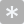 Page BreakPage BreakPage Break